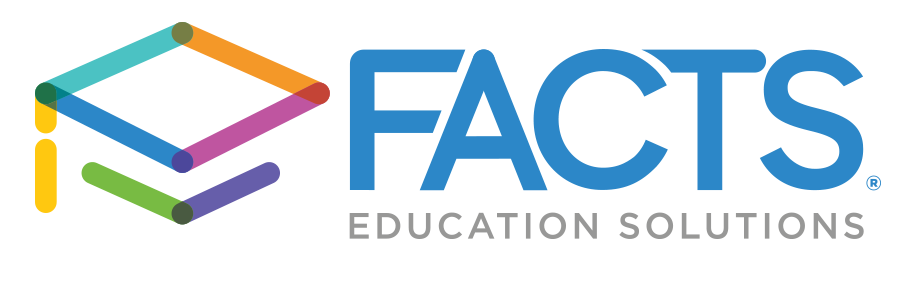 Request for Teacher and Leadership CoachingSchool:
Address:
Principal/Administrator:Email:Phone: Teacher Coaching ToolkitsEach bullet point is a toolkit. Toolkits include, but are not limited to:Fundamentals of TeachingUnit and Lesson Planning and DeliveryClassroom Environment & EngagementInstructional StrategiesAssessment StrategiesHumanitiesK-12 ELAK-3 PhonicsK-5 Reading InterventionsK-5 Reading: Fountas & Pinnell CurriculumSTEMK-12 STEMK-12 Science (NGSS)K-12 Math (CCSS+NCMT)K-5 Math InterventionsK-5 Math – Bridges CurriculumSpecialized AreasDifferentiationSELEarly Childhood-Teaching & LearningK-8 ESL/ELL InterventionsDanielson – Framework for Teaching AlignedExecutive FunctioningDistance Teaching & LearningLeadership Coaching Toolkits Each bolded topic is a toolkit. Toolkits include, but are not limited to: Executive Leadership OptionsFirst, Know Thyself + Strengths-based LeadershipDecision-making + Communications + Conflict Resolution: Personnel, Parents, Community Task Management: Setting Priorities + Time ManagementOrganizational LeadershipOperational Vitality: Finances, Marketing & Enrollment Management, StaffingGood to Great Framework (school-centered) and, or Graduate Profile (student-centered)School Culture Assessment & SupportsInnovation and Change ManagementPLC Leadership ProgressionDefining mission, vision, goals; creating a Graduate Profile (optional)Introducing + Evaluating 3 Big Ideas: Collaborative Culture, Focus on Learning, Results OrientationCoach Principals through PLC Process: Develop, Implement, Sustain, Assess, Refine.Instructional Leadership: DataConducting SWOT analysis: Student Performance and Evidence of Teaching.Establishing an instructional leadership team.Establishing structure and define expectations for the team.Completing a student assessment data inventory. ▪ Comprehensive data inventory. OPTIONAL ▪ Common assessments development. OPTIONAL. Creating a data overview Completing a data diveDefining student learning goals based on the dataAssessing student learning goals based on the dataDesigning supports to meet the needs of all studentsInstructional Leadership: WalkthroughsDefining teaching and learning non-negotiablesCompleting instructional initiatives inventoryConnecting learning to teachingDeveloping a common set of look-fors for teaching and learningWalkthroughs for teaching (teacher-centered observations): Observe – Debrief – Follow upWalkthroughs for learning (student-centered observations): Observe + Question – Debrief – Follow upInstructional Leadership: Curriculum & InstructionCurriculum: Evaluating a current curriculumInstruction: Developing consensus on high-impact instructional strategiesInstruction: Defining instructional strategies plan of action for implementation, including teacher supportsCurriculum Adoption Process & ToolsSession 1:  Reviewing Current ProgramProcess MilestonesTeam Members & NormsCurriculum ReviewData ReviewNotice & Wonder ProtocolPlus, edreports.org infographic, Why Materials MatterSession 2:  Defining your Program Selection CriteriaCurriculum Selection Criteria:  What Matters? What Matters Most?Vision of ExcellencePlus, link to the article, The Most Powerful Tool in the Principal’s ArsenalPlus, link to diagram, The Instructional CoreSession 3:  Developing your Program Selection RubricCurriculum Selection Rubric DevelopmentInitial Review of Programs  Session 4:  Completing Program ReviewsCurriculum Selection Rubric per ProgramSession 5:  Communicating and Implementing your SelectionCurriculum Finalists SelectionCommunicate + Implement Your Curriculum SelectionFACTS Education Solutions Guide to K-12 EANS Funding: https://factsmgt.com/facts-ed/eans/ Name and email address of coacheePosition of coacheeHow will coaching on this topic help the trainee address COVID learning loss?Desired topic/toolkitDescription/Desired OutcomeFor leadership coaching – desired number of sessionsStart Date